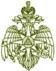 МЧС РОССИИГЛАВНОЕ УПРАВЛЕНИЕМИНИСТЕРСТВА РОССИЙСКОЙ ФЕДЕРАЦИИ ПО ДЕЛАМ ГРАЖДАНСКОЙ ОБОРОНЫ, ЧРЕЗВЫЧАЙНЫМ СИТУАЦИЯМ И ЛИКВИДАЦИИ ПОСЛЕДСТВИЙ СТИХИЙНЫХ БЕДСТВИЙПО ИРКУТСКОЙ ОБЛАСТИ(Главное управление МЧС России по Иркутской области)ул. Красноармейская 15, Иркутск, 664003тел.45-29-48, 45-32-46, 45-29-49 факс 24-03-59E-mail: info@38.mchs.gov.ru www.38.mchs.gov.ru№ ИВ-236-16-105 от 26.03.2024 г.Главам МО Иркутской областиЕДДС муниципальных образований Руководителям территориальных  подразделений федеральных органов исполнительной властиРуководителям исполнительных органов    государственной власти областиРуководителям организацийСтаростам населенных пунктовНачальнику ОГБУ «ПСС Иркутской области»Руководителям всех видов пожарной охраны и спасательных подразделенийПредупреждение о неблагоприятном   метеорологическом явленииПо данным Федерального государственного бюджетного учреждения «Иркутское управление по гидрометеорологии и мониторингу окружающей среды»(ФГБУ «Иркутское УГМС»)Прогноз погоды на сутки с 20  часов  26 марта до 20 часов  27 мартаПо области: ночью облачно с прояснениями, небольшой, местами умеренный снег, в горах южных районов, в верхнеленских районах местами сильный снег, днём переменная облачность, местами небольшой снег, в северо-восточных районах умеренный снег, ветер западный, северо-западный 5-10 м/с, местами порывы 15-20 м/с, ночью в западных, центральных, верхнеленских и южных районах 11-16 м/с, местами порывы 21-26 м/с, метели, температура ночью -9,-14°, при прояснении -19,-24°, днём       -2,-7°, местами  -8,-13°.По городу Иркутску: переменная облачность, ночью небольшой снег, днём преимущественно без осадков, ветер западный, северо-западный ночью 8-13 м/с, порывы 18-23 м/с, днём 5-10 м/с, порывы до 15 м/с, температура ночью -9,-11°, днем   -2,-4°.     По оз. Байкал: переменная облачность, небольшой, местами умеренный снег, ветер западный, северо-западный 15-20 м/с, местами порывы 25-30 м/с, по югу и средней части до 35 м/с, метели, температура ночью -9,-14°, днём -3,-8°, местами до -13°. Рекомендуемые превентивные мероприятия органам местного самоуправления:Проверить готовность органов управления, оперативных групп, сил постоянной готовности и других сил, предназначенных к экстренным действиям. Уточнить планы действий в случае возникновения чрезвычайных ситуаций.Обеспечить информационный обмен диспетчерских служб объектов экономики с ЕДДС муниципальных образований и оперативно-дежурной сменой ЦУКС ГУ МЧС России по Иркутской области.Организовать взаимодействие через дежурно-диспетчерские службы с территориальными подразделениями ЖКХ,  Электрических сетей, Дорожных служб.Через СМИ довести прогноз о возможных неблагоприятных и опасных метеорологических  явлениях до населения на территории района, городского округа.Уточнить количество резервных источников питания и теплоснабжения и их работоспособность.Уточнить состав сил  и средств муниципального звена ТП РСЧС  готовых к реагированию на ЧС;При необходимости организовать круглосуточное дежурство руководящего состава органов управления. Уточнить  резерв горюче-смазочных материалов, продовольствия, медикаментов и других материальных средств для обеспечения жизнедеятельности населенных пунктов. Уточнить порядок взаимодействия с органами управления муниципального звена единой государственной системой предупреждения и ликвидации чрезвычайных ситуаций.Обеспечить готовность к убытию в зону возможной ЧС сил постоянной готовности. Проинформировать население и компании, занимающиеся спортивной и туристической деятельностью, об опасности пребывания туристов и спортсменов в горных районах.Организовать проведение мероприятий по разъяснению населению необходимости регистрации выхода туристских групп в Главном управлении МЧС России по Иркутской области.Довести прогноз до руководителей органов местного самоуправления, объектов экономики, старост сельских населенных пунктов, населения, дежурно-диспетчерских служб  органов управления муниципального звена ТП РСЧС Иркутской области предупреждение о неблагоприятных метеорологических явлениях  погоды и рекомендации по порядку реагирования на прогноз.Обо всех возникших предпосылках ЧС немедленно информировать ОД ЕДДС (т. 31-1-82).Предупреждение о неблагоприятных  метеорологических явлениях погоды27 марта по области местами ожидается западный, северо-западный ветер              15-20 м/с, ночью в западных, центральных, верхнеленских и южных районах порывы 21-26 м/с,  сильный снег, метели.27 марта по озеру Байкал местами ожидается западный, северо-западный ветер 30-35 м/с.